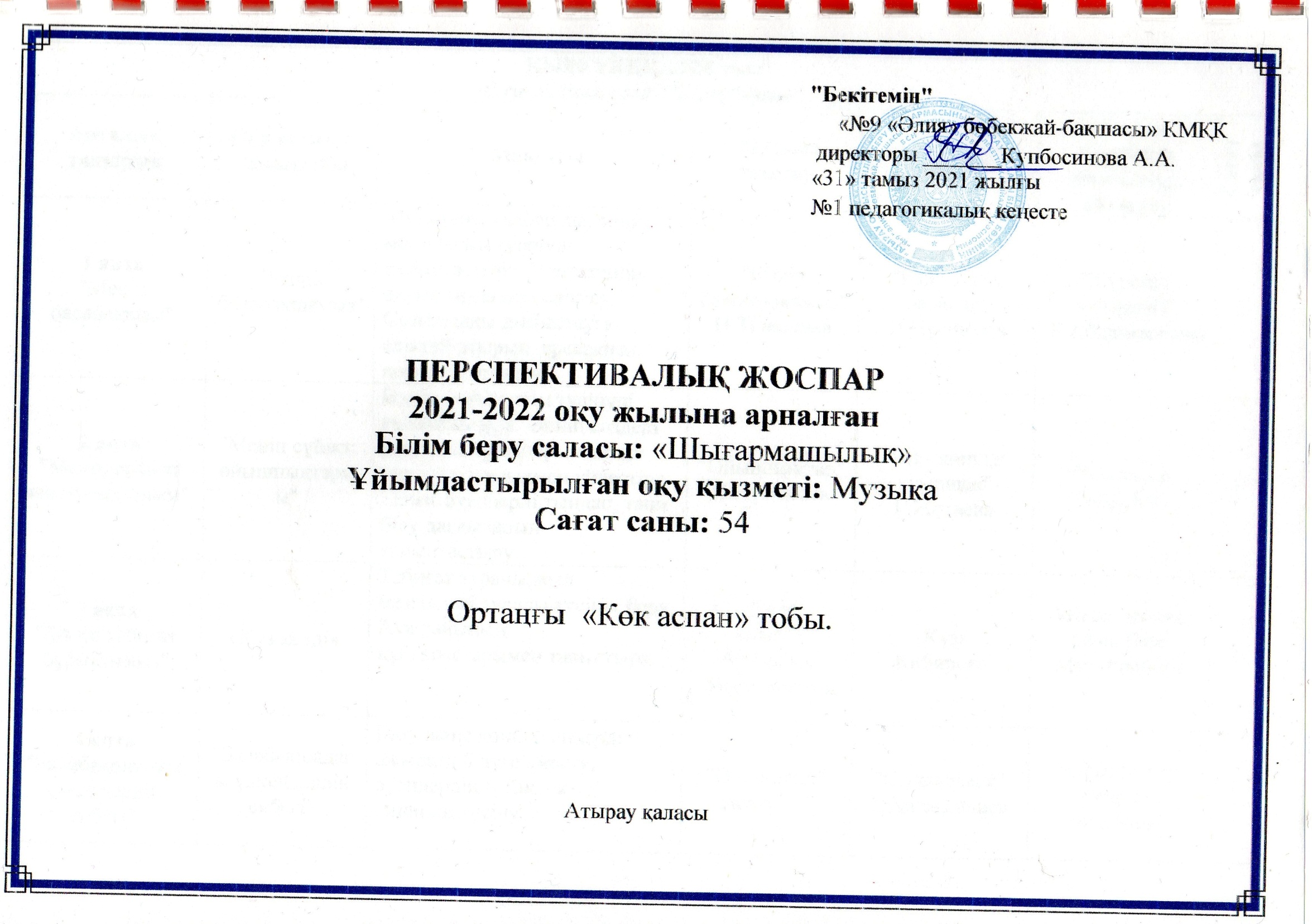 Барлығы: 54 сағатҚыркүйек 2021жҚыркүйек 2021жҚыркүйек 2021жҚыркүйек 2021жҚыркүйек 2021жҚыркүйек 2021жҚыркүйек 2021жАпталық тақырыпОқу қызметі
тақырыбы Мақсаты Музыка тыңдау Ән салуӘуенді-ырғақты қимылдар, 
ойындар Сағат саны1 апта"Менің балабақшам""Біздің балабақшамыз"Музыканы тыңдауды, әннің мағынасын түсінуді  қалыптастыру. Жетекшінің 
дауыс ырғағына еліктеу. Созылыңқы дыбыстауға еліктей отырып, ересекпен қосылып ән айту."Біздің балабақшамыз" Н.Тілендиев"Бала, бала, балапан" И.Нүсіпбаев"Жүреміз, жүгіреміз"
 Г.Абдрахманова22 апта"Менің сүйікті ойыншықтарым""Менің сүйікті ойыншықтарым"Әннің мағынасын түсінуді қалыптастыру. Әннің сөздері мен жеке буындарын айтып 
үйренуді қимылмен үйлестіру. 
Таныс әуендерді тыңдап, тани білу дағдыларын қалыптастыру. "Ойыншықтар" И.Нүсіпбаев"Біз - көңілді қуыршақ" Г.Жотаева"Қуыршақ сөйлейді"13 апта"Біздің табиғат бұрышымыз"«Күз келді»Табиғат туралы,жыл мезгілдері туралы түсінік беру. Ауа райының құбылыстарымен таныстыру.«Күз»КишкоАударған: Мұратқанова«Күз»Кибирова«Қане, қызық ойын бар»Муз: Роомере24 апта "Балабақшадағы үлкендердің еңбегі""Балабақшадағы үлкендердің еңбегі"Баяу және көңілді әндерді ажырата білуге үйрету, әуендердің бейнелік 
сипатын түсіну."Әлди-әлди" 
халық әні"Сылдырмақ" Е.Хасанғалиев"Орындықта отырып билейміз"1ҚАЗАН, 2021 жыл         Өтпелі тақырып: "Менің отбасым"ҚАЗАН, 2021 жыл         Өтпелі тақырып: "Менің отбасым"ҚАЗАН, 2021 жыл         Өтпелі тақырып: "Менің отбасым"ҚАЗАН, 2021 жыл         Өтпелі тақырып: "Менің отбасым"ҚАЗАН, 2021 жыл         Өтпелі тақырып: "Менің отбасым"ҚАЗАН, 2021 жыл         Өтпелі тақырып: "Менің отбасым"ҚАЗАН, 2021 жыл         Өтпелі тақырып: "Менің отбасым"Апталық тақырыпОқу қызметі
тақырыбы Мақсаты Музыка тыңдау Ән салуӘуенді-ырғақты қимылдар, 
ойындар Сағат саны1 апта"Менің отбасым""Ата-ананы тыңдаймыз"Музыка тыңдауға қызығушылықтарын қалыптастыру. Үлкендердің қамқорлығын сезіну,  іс-қимылына еліктеу. Отбасы жылулығын музыка арқылы сезіндіру. Ән салу дағдыларын жетілдіру."Нешеуміз" А.Тоқсанбаев"Сылдырмақ" Е.Хасанғалиев
"Балақандар әні" А.Еспенбетова"Анамызға көмек" А.Айтуова22 апта"Менің көшем""Біздің аула"Музыка тыңдауға қызығушылығын арттыру. Би қимылдарында жұптаса билеудің алғашқы дағдыларын қалыптастыру."Шулы дыбыс" А.Айтуова"Балақандар әні" А.Еспенбетова"Күн мен жаңбыр"13 апта"Мамандықтың бәрі жақсы"«Мамандықтың бәрі жақсы»Түрлі мамандықтар туралы әңгімелеу. Ырғақты сеезіне білуге, ән тындауға баулу.«Мамандығым мақтанышым»Д.Ботбаев«Апатайым»Б.Жұмабекова«Көңілді поезд»К.Қуатбаев24 апта "Алтын күз""Алтын күз"Күз мезгілінің ерекшеліктерін байқау. Ән сөздері мен жеке буындарын толық айтуға талпындыру."Күз келгенде" Ж.Қалжанова"Күз" 
Г.Абдрахманова"Қолшатыр"
қимылды ойын1ҚАРАША, 2021 жыл         Өтпелі тақырып: "Дені саудың жаны сау"ҚАРАША, 2021 жыл         Өтпелі тақырып: "Дені саудың жаны сау"ҚАРАША, 2021 жыл         Өтпелі тақырып: "Дені саудың жаны сау"ҚАРАША, 2021 жыл         Өтпелі тақырып: "Дені саудың жаны сау"ҚАРАША, 2021 жыл         Өтпелі тақырып: "Дені саудың жаны сау"ҚАРАША, 2021 жыл         Өтпелі тақырып: "Дені саудың жаны сау"ҚАРАША, 2021 жыл         Өтпелі тақырып: "Дені саудың жаны сау"Апталық тақырыпОқу қызметі
тақырыбы Мақсаты Музыка тыңдау Ән салуӘуенді-ырғақты қимылдар, 
ойындар Сағат саны1 апта"Пайдалы көкөністер"«Дәрумендер"Табиғи дәрумендер туралы түсініктерін, көңілді әуенмен көтеріңкі көңіл-күй  қалыптастыру. Әннің мағынасын түсіну. Әнді табиғи дауыспен айтуды  қалыптастыру. Музыканың ашық берілген сипатына сай қимылдар жасау.    "Кімге мен ұқсаймын?"
"Зерек ботақан" жинағынан"Күз" 
Г.Абдрахманова
"Қарашы маған" А.Айтуова"Топ-топ басайық"
"Үш тілдегі әндер" жинағынан22 апта"Жеміс бағында""Жеміс бағында"Табиғи дәрумендер туралы түсініктерін, көңілді әуенмен көтеріңкі көңіл-күй  қалыптастыру."Алтын күзде молшылық" 
А.Айтуова"Қарашы маған" А.Айтуова"Жемістер мен көкөністер"13 апта"Өзім туралы. Менің көмекшілерім""Мен кімге ұқсаймын?"Өз-өзіне қызмет етуге, ұжымдық әрекетке баулу. Балалардың билей жүріп әндету, ырғақты дұрыс жеткізу дағдыларын қалыптастыру."Мен-кішкентай баламын" Д.Омаров"Қайсы екен?" Б.Дәлденбаев«Саусақ жаттығуы» З.Аитова
("Үш тілдегі әндер» жинағынан) 24 апта "Күн, ауа, су - біздің достарымыз""Мөлдір су"Музыка сүйемелдеуімен ырғаққа сәйкес нақты қимылдар жасау."Біз-кішкентай бишіміз" 
Б.Жұмабекова"Қайсы екен?" Б.Дәлденбаев"Кім жылдам?"1ЖЕЛТОҚСАН, 2021 жыл         Өтпелі тақырып: "Менің Қазақстаным"ЖЕЛТОҚСАН, 2021 жыл         Өтпелі тақырып: "Менің Қазақстаным"ЖЕЛТОҚСАН, 2021 жыл         Өтпелі тақырып: "Менің Қазақстаным"ЖЕЛТОҚСАН, 2021 жыл         Өтпелі тақырып: "Менің Қазақстаным"ЖЕЛТОҚСАН, 2021 жыл         Өтпелі тақырып: "Менің Қазақстаным"ЖЕЛТОҚСАН, 2021 жыл         Өтпелі тақырып: "Менің Қазақстаным"ЖЕЛТОҚСАН, 2021 жыл         Өтпелі тақырып: "Менің Қазақстаным"Апталық тақырыпОқу қызметі
тақырыбы Мақсаты Музыка тыңдау Ән салуӘуенді-ырғақты қимылдар, 
ойындар Сағат саны1 апта"Менің Отаным Қазақстаным"«Менің Отаным»Тәуелсіз елін, жерін мақтан тұтуға, патриоттық сезімге тәрбиелеу. Қол ұстасып, шеңбермен жүре білу дағдыларын дамыту.«Қазақстан»Мұхамеджанов"Балдырғандар әні"«Менің Қазақстаным»«Жалаушалар-мен жаттығу»«Жалаушаны ал»22 апта"Қазақстанның жануарлар әлемі"«Жануарлар әлемі»
Жануарлар қысқа қалай дайындалатыны туралы слайд арқылы таныстыру.«Төлдерді шақыру»Ботбаев«Төлдер»ҒизатовБи «Қояндар биі»13 апта"Туған өлкенің өсімдіктері"«Туған өлке өсімдіктері»Қазақстанда  өсетін өсімдіктер туралы түсінік беру. Әндерді ырғаққа сай орындау.«Бәйшешек»П.Чайковский«Жасыл шырша жанында»К.Қуатбаев«Үш гүл» дидактикалық ойын24 апта "Ғажайып қыс"«Ғажайып қыс»Әуен сазына ілесе қыс  көріністерін қимыл қозғалыспен бейнелей білуге баулу, әнді әсерлі етіп айтуға үйрету.«Қыс күні»Ж.Мұхамеджа- нова«Қыс»Б.Жұмабеков«Қар атысып ойнаймыз»қимылды ойын1ҚАҢТАР, 2022 жыл         Өтпелі тақырып: "Бізді қоршаған әлем"ҚАҢТАР, 2022 жыл         Өтпелі тақырып: "Бізді қоршаған әлем"ҚАҢТАР, 2022 жыл         Өтпелі тақырып: "Бізді қоршаған әлем"ҚАҢТАР, 2022 жыл         Өтпелі тақырып: "Бізді қоршаған әлем"ҚАҢТАР, 2022 жыл         Өтпелі тақырып: "Бізді қоршаған әлем"ҚАҢТАР, 2022 жыл         Өтпелі тақырып: "Бізді қоршаған әлем"ҚАҢТАР, 2022 жыл         Өтпелі тақырып: "Бізді қоршаған әлем"Апталық тақырыпОқу қызметі
тақырыбы Мақсаты Музыка тыңдау Ән салуӘуенді-ырғақты қимылдар, 
ойындар Сағат саны1 апта"Біз қалай киінеміз?"«Қыс қызығы»Музыканың сүйемелдеуімен шеңберде айнала жүру, жұптаса қимылдар орындау. Эмоциясын көрсете білуін қалыптастыру.«Ақша қар»Қуатбаев«Аққала»Дәлденбай«Қар атысып ойнаймыз»22 апта"Біздің үйдегі заттар""Жиһаз"Балаларға жиһаздар туралы түсінік беру. Би қимылдарын әуенге сай қозғалуды қадағалау. Ойын барысын тыңдап, белсене араласу. Көңілді орта қалыптастыру.«Биле, қуыршақ» А.Еспенбетова"Аяз ата" Т.Әбдіқадіров"Қар жинаймыз"13 апта"Қуыршақтың ыдыстары"«Қуыршақтың ыдыстары»Ыдыстар туралы әңгімелеу. Шеңбермен айнала жүру дағдыларын көрсету.«Қуыршағым менің""Аяз ата" Т.Әбдіқадіров
"Шырша жыры" Б.Дәлденбаев"Қар жинаймыз"
«Қонжықтар» биі24 апта "Жүреді, жүзеді, ұшады"«Жүреді, жузеді, ұшады»Көңілді шат-шадыман музыка  тыңдауға, естуге ынталандыру. Қимылдық ойын арқылы ән айту.«Ақша қар» К.Қуатбаев«Ай-ай,қысым-ай» А.Еспенбетова«Қонжықтар» биі                     «Аққаланы
 құрастыр»1АҚПАН, 2022 жыл         Өтпелі тақырып: "Табиғат әлемі"АҚПАН, 2022 жыл         Өтпелі тақырып: "Табиғат әлемі"АҚПАН, 2022 жыл         Өтпелі тақырып: "Табиғат әлемі"АҚПАН, 2022 жыл         Өтпелі тақырып: "Табиғат әлемі"АҚПАН, 2022 жыл         Өтпелі тақырып: "Табиғат әлемі"АҚПАН, 2022 жыл         Өтпелі тақырып: "Табиғат әлемі"АҚПАН, 2022 жыл         Өтпелі тақырып: "Табиғат әлемі"Апталық тақырыпОқу қызметі
тақырыбы Мақсаты Музыка тыңдау Ән салуӘуенді-ырғақты қимылдар, 
ойындар Сағат саны1 апта"Қыс қызықтары"«Аққала»Қыс мезгілінде болатын табиғаттағы өзгерістер туралы әңгімелеу, музыканы тыңдауды қалыптастыру.«Ақшақар»Қуатбаев«Аққала»Дәлденбай«Қар атысып ойнамыз»22 апта"Айналамыздағы өсімдіктер"«Шырша»Қыста жасыл болып тұратын шыршаны балаларға жақыннан таныстыру. Қысқы әндерге деген қызығушылық сезімдерін ояту.«Ақшақар»Қуатбаев«Шыршамызға арнаймыз»Тиличеева«Кім көп қар жинайды?»13 апта"Жануарлар әлемі"«Менің мысығым»Әуенді талдауға, есте сақтау қабілетін арттыруға, ырғақты ажыратуға үйрету.«Мысық»Дәлденбай«Бала, бала, балақан»Нүсіпбаев«Мысықай мен мысық»24 апта "Құстар біздің досымыз""Құстар - біздің досымыз"Құстарға қамқор болуға тәрбиелеу. Шығарманың екі бөлімді формасының қимылдарын ауыстыру.«Торғай» 
Қ.Қайым"Кішкене торғай" А.Айтуова
«Ай-ай, қысым-ай» А.Еспенбетова«Шөжелерім» Әзірбайжан халық әні1НАУРЫЗ, 2022 жыл         Өтпелі тақырып: "Салттар мен фольклор"НАУРЫЗ, 2022 жыл         Өтпелі тақырып: "Салттар мен фольклор"НАУРЫЗ, 2022 жыл         Өтпелі тақырып: "Салттар мен фольклор"НАУРЫЗ, 2022 жыл         Өтпелі тақырып: "Салттар мен фольклор"НАУРЫЗ, 2022 жыл         Өтпелі тақырып: "Салттар мен фольклор"НАУРЫЗ, 2022 жыл         Өтпелі тақырып: "Салттар мен фольклор"НАУРЫЗ, 2022 жыл         Өтпелі тақырып: "Салттар мен фольклор"Апталық тақырыпОқу қызметі
тақырыбы Мақсаты Музыка тыңдау Ән салуӘуенді-ырғақты қимылдар, 
ойындар Сағат саны1 апта"Аналар мерекесі""Анашым, асыл жаным"Әндегі қайталанатын тіркестерді ересектердің дауыс интонациясына салып айту дағдыларын  қалыптастыру. 
Биге икемділіктерін жетілдіру.«Асыл ана» 
«Ақ әжем» 
К.Қуатбаев«Шабандоздар» биі22 апта"Қазақ халық ауыз әдебиеті бізде қонақта"«Наурыз тойын 
тойлаймыз!»Музыкамен, иллюстрациялармен 
сүйемелденген әңгімелерді 
қызығушылықпен тыңдауға баулу. "Наурыз келді, алақай!"
 А.Еспенбетова«Наурыз келді, алақай!» 
Б. Жұмабекова«Қамажай»  
халық әні13 апта"Біздің салт-дәстүріміз"
«Асыл әжем"Музыканы тыңдай отырып, 
қол қимылдарын: «шапалақ», 
аяқ қимылдарын: «топ-топ» 
жасау дағдыларын қалыптастыру."Кел, билейік"
Б.Байқадамов«Наурыз келді, алақай!» 
Б.Жұмабекова
"Біз көңілді баламыз" Б.Жұмабекова«Қамажай»  
халық әні
«Киіз үйлер құрамыз» 
қимылды ойын24 апта "Нұр төккен, гүл көктем"«Мерекелік дастархан»Көктем мезгілінің 
ерекшеліктерін түсіндіру.«Ас атасы - нан» 
Б.Жұмабекова«Бауырсақтың әні»
 ("Бауырсақ" ертегісінен)"Қуып жет!"
қимылды ойын1СӘУІР, 2022 жыл         Өтпелі тақырып: "Табиғатты қорғап үйренейік"СӘУІР, 2022 жыл         Өтпелі тақырып: "Табиғатты қорғап үйренейік"СӘУІР, 2022 жыл         Өтпелі тақырып: "Табиғатты қорғап үйренейік"СӘУІР, 2022 жыл         Өтпелі тақырып: "Табиғатты қорғап үйренейік"СӘУІР, 2022 жыл         Өтпелі тақырып: "Табиғатты қорғап үйренейік"СӘУІР, 2022 жыл         Өтпелі тақырып: "Табиғатты қорғап үйренейік"СӘУІР, 2022 жыл         Өтпелі тақырып: "Табиғатты қорғап үйренейік"Апталық тақырыпОқу қызметі
тақырыбы Мақсаты Музыка тыңдау Ән салуӘуенді-ырғақты қимылдар, 
ойындар Сағат саны1 апта"Аялайық гүлдерді"«Қызыл, сары 
көп гүлдер»Ән-әуенге әсерлену. Әуеннің ырғағына сай жай басып жүруге, жүгіруге, 
ырғақты сезіне білуге үйрету. 
Ән салу дағдыларын жетілдіру.«Гүлдер» 
А.Айтуова«Жаңбыр» 
А.Айтуова«Гүлдермен билейміз»22 апта"Шөпте не жорғалайды?"«Жәндіктер 
әлемінде»Әнді тыңдауға және әуенге жеңіл қозғалуға, шеңбер бойымен тұруға,  жүруге, жұптаса билеуге дағдыландыру.«Араның әні» 
А.Еспенбетова«Көбелек» 
К.Қуатбаев"Шегірткелер секіреді" 
қимылды ойын;  
«Гүлзардағы көбелектер»
А.Аренский вальсімен13 апта"Жайлауға қонаққа барамыз. Жануарларға қамқорлық"«Жануарларға қамқорлық»Жануарлар қысқа қалай дайындалатыны туралы слайд арқылы таныстыру.«Төлдерді шақыру»Ботбаев«Төлдер»ҒизатовБи «Қояндар биі»24 апта "Табиғатты аялайық""Ағаштар"Әуен ырғағын тыңдап, 
еркін қимылдауын қадағалау. Ән мәтініне сәйкес қимылдау.«Жапырақтар»
«Жапырақтар»
"Қуып жет!" 
қимылды ойын1МАМЫР, 2022 жыл         Өтпелі тақырып: "Әрқашан күн сөнбесін"МАМЫР, 2022 жыл         Өтпелі тақырып: "Әрқашан күн сөнбесін"МАМЫР, 2022 жыл         Өтпелі тақырып: "Әрқашан күн сөнбесін"МАМЫР, 2022 жыл         Өтпелі тақырып: "Әрқашан күн сөнбесін"МАМЫР, 2022 жыл         Өтпелі тақырып: "Әрқашан күн сөнбесін"МАМЫР, 2022 жыл         Өтпелі тақырып: "Әрқашан күн сөнбесін"МАМЫР, 2022 жыл         Өтпелі тақырып: "Әрқашан күн сөнбесін"Апталық тақырыпОқу қызметі
тақырыбы Мақсаты Музыка тыңдау Ән салуӘуенді-ырғақты қимылдар, 
ойындар Сағат саны1 апта"Достық біздің тірегіміз""Достық біздің тірегіміз"Көңілді әнді тыңдау ережесін сақтауды қалыптастыру. Әннің  мағынасын түсіну. Ән айтуға қызығушылықты дамыту. "Досымның 
туған күні" Б.Жұмабекова"Бала, бала, баламыз" Б.Қыдырбекова"Сенің атың кім?" 
А.Айтуова22 апта"Ойнаймыз, танимыз, зерттейміз"«Ойнаймыз, танимыз,зерттейміз»Би қимылдарына әуенге сай қозғалуды қадағалау. Ойын барысын тыңдап, белсене араласу. Көңілді орта қалыптастыру.«Биші болам өскенде» 
Б.Ғизатов"Күн» 
Г.Әбдірахмано-ва«Күн мен түн» 
қимылды ойын13 апта"Үйдегі және көшедегі қауіпсіздік""Біз - тәртіпті баламыз"Үйдегі және көшедегі қауіпсіздік дағдыларын түсіну. Әнді дауысқа күш түсірмей, айқайламай, табиғи дауыспен айтуды қалыптастыру. Музыканың тез және жай ырғағын қимылмен көрсету."Машина" 
К.Қуатбаев"Бәріміз бірге" А.Айтуова"Поезд" 
К.Қуатбаев24 апта "Көңілді жаз""Көңілді жаз"Көпке ілесе қимылдау, екеуден айналу  дағдыларын дамыту. 
Көтеріңкі көңіл-күй сыйлау.«Жаз келді, алақай»
 А.Айтуова «Биші болам өскенде» 
Б.ҒизатовЖетекшінің таңдауы 
бойынша
 өткен әндерге шолу«Кел, балақан»
 К.Қуатбаев1